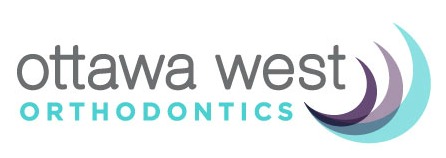 Privacy of your personal information is an important part of our office providing you with quality dental care. We understand the importance of protecting your personal information. We are committed to collecting, using and disclosing your personal information responsibly. We also try to be as open and transparent as possible about the way we handle your personal information. It is important to provide this service to our patients. All staff members that come in contact with your personal information are aware of the sensitive nature of the information that you have disclosed to us. They are all trained in the appropriate use and protection of your information.  In this office, Dr. Shari Borsuk acts as the Privacy Information Officer.Attached to this consent form, we have outlined what our office is doing to ensure that:Only necessary information is collected about you; We only share your information with your consent;Storage, retention and destruction of your personal information complies with existing legislation, and privacy protection protocols;Our privacy protocols comply with privacy legislation, standards of our regulatory body, the Royal College of Dental Surgeons of Ontario and the law. Do not hesitate to discuss our policies with me and any member of our office staff.  Please be assured that every staff person in our office is committed to ensuring that you receive the best quality dental care. HOW OUR OFFICE COLLECTS, USES, AND DISCLOSES PATIENTS’ PERSONAL INFORMATION Our office understands the importance of protecting your personal information. To help you understand how we are doing that, we have outlined here how our office is using and disclosing your information. To deliver safe and efficient patient careTo identify and to ensure continuous high quality service To assess your health needsTo provide health careTo advise you of treatment optionsTo enable us to contact youTo establish and maintain communication with youTo offer and provide treatment, care and services in relationship to the oral and maxillofacial complex and dental care generallyTo communicate (including the sharing of patient records such as x-rays, photographs, etc.) with other treating health-care providers, including specialists and general dentists who are referring dentists and/or peripheral dentistsTo allow us to maintain communication and contact with you to distribute health-care information and to book and confirm appointmentsTo allow us to efficiently follow-up for treatment care and billingFor teaching and demonstrating purposes on an anonymous basis To complete and submit dental claims for third party adjudication and payment To comply with legal and regulatory requirements, including the delivery of patients’ charts and records to the Royal College of Dental Surgeons of Ontario in a timely fashion, when required, according to the provisions of the Regulated Health Professions ActTo comply with agreements/undertakings entered into voluntarily by the member with the Royal College of Dental Surgeons of Ontario, including the delivery and/or review of patients’ charts and records to the college in a timely fashion for regulatory and monitoring purposes To permit potential purchasers, practice brokers or advisors to evaluate the dental practice To allow potential purchasers, practice brokers or advisors to conduct an audit in preparation of a practice saleTo deliver your charts and records to the dentist’s insurance carrier to enable the insurance company to assess liability and quantify damages, if anyTo prepare materials for the Health Professions Appeal and Review Board (HPARB)To invoice for goods and servicesTo collect unpaid accounts To assist this office to comply with all regulatory requirements To comply generally with the lawBy signing the consent section of this Patient Consent Form, you have agreed that you have given your informed consent to the collection, use and or/disclosure of your personal information for the purposes that are listed. If a new purpose arises for the use and/or discloser of your personal information, we will seek your approval in advance. You information may be accessed by regulatory authorities under the terms of the Regulated Health Professions Ave (RHPA) for the purpose of the Royal College of Dental Surgeons of Ontario fulfilling its mandate under the RHPA, and for the defense of a legal issue. Our office will not under any conditions supply your insurer with your confidential medical history. In the event this kind of a request is made, we will forward the information directly to you for review, and for your specific consent. When unusual requests are received, we will contact you for the permission to release such information. We may advise you as well if such a release is inappropriate. You may withdraw your consent for use or disclosure of your personal information, and we will explain the ramification of that decision, and the process. I have reviewed the above information that explains how your office will use my personal information, and the steps your office is taking to protect my information. I know that your office has a Privacy Code, and I can ask to see the code at any time.I agree that Dr. Shari Borsuk can collect, use and disclose personal information about_______________________________________ as set out above in the information about the office’s privacy policies.                                                                     (Patients Name)_________________________________________                ___________________________________________________________________________________                __________________________________________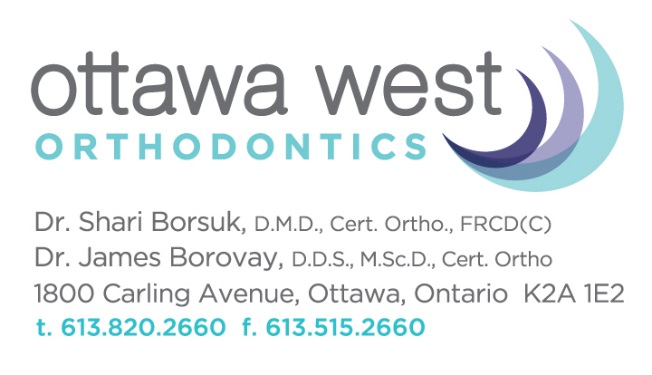 New Canadian Anti-Spam Legislation: Your consent is required.New Canadian anti-spam legislation came into effect on July 1, 2014. Please take a moment to confirm your consent that Ottawa West Orthodontics may use your email address to send you appointment confirmations and other information relevant to you and your orthodontic treatment.Please note: you may withdraw this consent at any future time.						__________________________________________						Patient Name						__________________________________________						Patient/ Parent/ Guardian signature						__________________________________________						Date